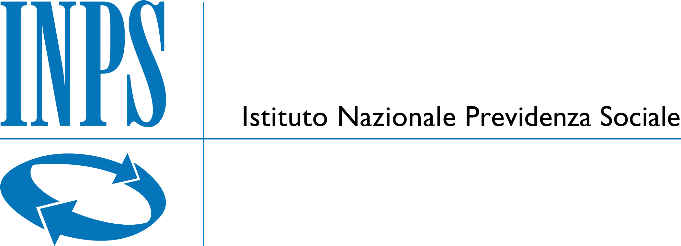 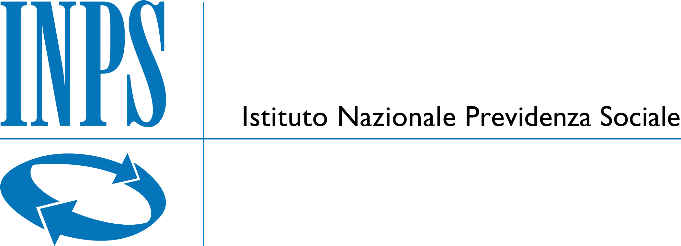 Via Zurlo, n. 11, CAP 86100 – CITTA’ CAMPOBASSOC.F. 80078750587 - P.IVA 02121151001Il sottoscritto:  									  Nato a: 	Prov. di 	il					 Residente a: 		Provincia di _ 					  via/piazza 						n°				 in qualità di: (indicare la carica, anche sociale)  									  dell’Operatore/Impresa: _ 							 con sede nel Comune di: 					Provincia di  				  codice fiscale dell’OE:  										 partita I.V.A.:  										  telefono: 			fax							 indirizzo di posta elettronica:  									 nella dedotta qualità, presenta la seguente Offerta Economica ed accetta esplicitamente ed incondizionatamente tutte le obbligazioni e condizioni contenute nella Lettera di invito, nel Capitolato Speciale di Appalto e in ogni altro allegato, dichiarando di essere disposto a stipulare un contratto per l’affidamento dei “Lavori di manutenzione straordinaria per la compartimentazione antincendio delle scale a servizio dello stabile INPS di Via XXIV Maggio n. 251 – Isernia”.CIG: 944837882DCUP: F52H22000680001CONSAPEVOLE CHE1. la falsità in atti e le dichiarazioni mendaci sono punite ai sensi del Codice penale e delle leggi speciali in materia e che, laddove dovesse emergere la non veridicità di quanto qui dichiarato, si avrà la decadenza dei benefici eventualmente ottenuti ai sensi dell’art. 75 del D.P.R. n. 455 del 28 dicembre 2000 e l’applicazione di ogni altra sanzione prevista dalla legge, nella predetta qualità, ai sensi e per gli effetti di cui agli artt. 46 e 47 del D.P.R. n. 455 del 28 dicembre 2000.CONSAPEVOLE ALTRESI’ CHEl’importo dei lavori posto a base di gara, comprensivo degli oneri della sicurezza non soggetti a ribasso, ammonta ad € 134.014,36 (IVA esclusa);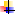 l’importo per oneri relativi all’attuazione delle misure di sicurezza non ribassabili ammonta ad € 4.500,00 (euro quattromilacinquecento/00) IVA esclusa;I costi della manodopera sono quelli contenuti nelle Tabelle relative al “Costo medio orario dellavoro a livello provinciale per il personale operaio e impiegatizio dipendente da imprese del settore dell’edilizia e attività affini” allegate al Decreto Direttoriale del Ministero del lavoro e delle politiche sociali del 22 maggio 2020 n. 26.In caso di discordanza tra il ribasso percentuale unico offerto nel presente Modello e quello offerto nel modello di offerta economica “fac-simile di sistema” disponibile sul portale  MePA prevarrà quest’ultimo.OFFREcomplessivamente quanto segue: 	il  	Operatore 		Sottoscrizione  	(in caso di raggruppamenti temporanei di Operatori Economici o consorzi ordinari non ancora costituiti, o aggregazioni tra imprese aderenti al contratto di rete sprovviste di soggettività giuridica, la presente Offerta Economica deve essere sottoscritta da tutti gli Operatori raggruppati, consorziati o aggregati)Operatore 		Sottoscrizione  	Operatore 		Sottoscrizione  	Operatore 		Sottoscrizione  	Operatore 		Sottoscrizione  	Operatore 		Sottoscrizione  	Ai sensi e per gli effetti degli art. 1341 e 1342 del codice civile, l’Operatore dichiara di avere preso visione e di accettare espressamente le disposizioni contenute nel CSA.Dichiara inoltre che:	la presente offerta è irrevocabile ed impegnativa sino al 180° (centottantesimo) giorno solare, successivo alla scadenza del termine ultimo per la presentazione della stessa;	è consapevole che in caso di discrepanza tra l’importo in cifre ed in lettere è valido l’importo più vantaggioso per l’amministrazione ai sensi dell’art. 72, comma 2, del R.D. 827/1924;	è consapevole che in caso di discordanza tra il ribasso unico percentuale offerto nel presente Modello e quello offerto nel modello di offerta economica “fac-simile di sistema” disponibile sul portale MePA, prevarrà quest’ultimo;	è consapevole che, in caso di indicazione di valori recanti un numero di cifre decimali dopo la virgola superiore a 2 (due), saranno considerate esclusivamente le prime 2 (due), cifre decimali, senza procedere ad alcun arrotondamento;è consapevole che saranno escluse le offerte plurime, condizionate, tardive, alternative oespresse in aumento rispetto all’importo a base di gara;	i valori offerti sono omnicomprensivi di quanto previsto negli atti della procedura e, comunque, i corrispettivi spettanti in caso di affidamento del lavoro rispettano le disposizioni vigenti in materia di costo del lavoro e della sicurezza;è consapevole che detta offerta non vincolerà in alcun modo l’Istituto;	ha preso cognizione di tutte le circostanze generali e speciali che possono interessare l’esecuzione di tutte le prestazioni oggetto del contratto, e che di tali circostanze ha tenuto conto nella determinazione dei valori richiesti, ritenuti remunerativi. 	il  	Operatore 		Sottoscrizione  	(in caso di raggruppamenti temporanei di Operatori Economici o consorzi ordinari non ancora costituiti, o aggregazioni tra imprese aderenti al contratto di rete sprovviste di soggettività giuridica la suddetta dichiarazione deve essere sottoscritta da tutti gli Operatori raggruppati, consorziati o aggregati)Operatore 		Sottoscrizione  	Operatore 		Sottoscrizione  	Operatore 		Sottoscrizione  	Operatore 		Sottoscrizione  	ISTITUTO NAZIONALE PREVIDENZA SOCIALEDirezione Regionale MoliseRibasso unico percentuale sull’importo posto a base di gara, al netto dell’IVA e degli oneri di sicurezzaPercentuale (in cifre)Percentuale (in lettere)Ribasso unico percentuale sull’importo posto a base di gara, al netto dell’IVA e degli oneri di sicurezzaCosti aziendali dell’Operatore concernenti l’adempimento delle disposizioni in materia di salute e sicurezza sui luoghi di lavoro ai sensi del comma 10 dell’art. 95 del Codice (IVA esclusa)(in cifre) €_ 	, al netto dell’IVA(in lettere) Euro  	al netto dell’IVACosti dell’Operatore relativi	alla manodopera(in  cifre)  €_ 	, al netto dell’IVA(in   lettere) Euro  _ 	, al nettodell’IVA